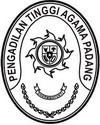 Nomor	: W3-A/       /KU.01/VIII/2022                                            4 Agustus 2022Lampiran	: 1 (satu) rangkapPerihal	: Laporan Capaian Kinerja Anggaran Semester I TA 2022Yth. Para Sekretaris Pengadilan Agama Se – Sumatera BaratDi -       TempatAssalamu’alaikum, Wr. Wb.Meneruskan surat Kepala Biro Perencanaan dan Organisasi Badan Urusan Administrasi Mahkamah Agung Nomor: 192/Bua.1/OT.01.I/7/2022 dengan perihal sama dengan pokok surat. Sehubungan dengan itu diharapkan saudara mengkoordinasikan dan melakukan update capaian Rincian Output pada user masing-masing.Demikian disampaikan, atas perhatian dan kerjasamanya diucapkan terima kasih.					Wassalam,					SekretarisIdris Latif